REQUEST FOR EXPRESSIONS OF INTEREST (REOI) (Consulting Services – Firms Selection QCBS)Country: Government of Islamic Republic of AfghanistanProject: Naghlu Hydropower Rehabilitation Project (NHRP)Project ID: P-132944Grant No: TF0A1691PP Ref. No.: AF-DABS-70281-CS-INDVAssignment Title: Consultancy Services for Environmental and Social Impact Assessment (ESIA) & Resettlement Action Plan (RAP) for Kajaki Dam Phase II Project ESIA for Kajaki Phase II Project. NPA Ref. No.: NPA/MEW/98/CS-2379/QCBSThe Government of Islamic Republic of Afghanistan has received financing from the International Development Association (IDA) toward the cost of the Naghlu Hydropower Rehabilitation Project (NHRP), and intends to apply part of the proceeds for the consulting services described further below. 77 Construction USA Corp plans to increase the capacity of Kajaki Dam and construct an additional powerhouse next to the existing one, with three units of a total of 100MW installed capacity (3 x 33.3MW). In the first phase of the project, two units (each of 33.3MW) are planned to be installed. Another unit of 33.3MW is planned to be installed in the second phase of the project. Project Background:Kajaki Dam is located on the Helmand River at latitude 32° 19' 20″ North, longitude 65° 07' 10″ East; (32.323N, 65.119E), in Kajaki District, Helmand Province, Afghanistan, about 90 km northwest of Kandahar. Kajaki Dam and Reservoir were originally commissioned in 1949, by the Royal Government of Afghanistan and operated by the Helmand Arghandab Valley Authority in Lashkar Gah. Currently, Article 10 of the Water Law of 2009 designates the Ministry of Energy and Water with responsibility of all Afghanistan’s dams and hydropower stations, including the Kajaki Project.The dam is given a high priority for ensuring adequacy of water resources for irrigation and power generation in the target area. Originally, Kajaki Dam was planned to be built in phases. The initial phase of construction was to provide water storage for irrigating the Helmand Valley and was completed in 1975. It was built by an American firm, Morrison-Knudsen under contract for Afghanistan’s Government, with two 16.5 MW hydroelectric turbines. The Government intends to raise the level of the reservoir, thereby increasing its storage capacity with a view of enhancing the potential for irrigation, hydropower generation, and supply of drinking water. The proposed project will double the size of the reservoir, potentially affecting thousand of people.Objectives of the Assignment:The main objective of the proposed assignment is the preparation of an Environmental and Social Impact Assessment (ESIA) and Resettlement Action Plan (RAP) for the above-mentioned project necessary due to increasing the Kajaki reservoir. Further information on the scope of the services (outline of terms of reference) can be accessed under the above mentioned assignment title and reference number on the following website: www.ageops.net  On behalf of  Ministry of Energy & Water (MEW), the National Procurement Authority invites eligible consulting firms (“Consultants”) to indicate their interest in providing the above-mentioned services. Interested Consultants should provide information demonstrating that they have the required qualifications and relevant experience to perform the services. The shortlisting criteria are: a) Corporate capacity (core business and years of experience in same business for at least 10 years). The consultants should also provide a copy of the certification of incorporation/ business license.b) The Consultant shall demonstrate having a sound financial situation and capacity by submitting financial audit reports for the last 3 years (2015, 2016 & 2017); c) Proven experience and familarity with similar activities, including having executed at least two contracts of similar nature, size and complexity within the last 15 years. While describing the assignment(s), the Consultant should furnish the following details: The Consultant should explain in what way the executed assignment was similar in nature to the current assignment; The Consultant should explain the exact role played by the Consultant in the assignment, especially whether the assignment was carried out in association with other firms as joint venture (JV) or in sub-consultancy;d)    Regional experience is not mandatory but desirable.e)  Availability of technically qualified staff along with organizational structure (brief qualification and not CV are required);f) Eligibility requirements in compliance with paragraphs 1.11, 1.12, & 1.13 of the World Bank Guidelines: Selection and Employment of Consultants [under IBRD Loans and IDA Credits & Grants] by World Bank Borrowers – January 2011 Revised July 2014. Attention of interested Consultants is drawn to paragraph 1.9 of the Guidelines: Selection and Employment of Consultants [under IBRD Loans and IDA Credits & Grants] by World Bank Borrowers – January 2011 Revised July 2014 setting forth the World Bank’s policy on conflict of interest.  In addition, please refer to the following information on conflict of interest related to this assignment as per paragraph 1.9 of World Bank’s Procurement Regulations for IPF Borrowers available at www.worldbank.org/.Consultants may associate with other firms in the form of a joint venture or a sub-consultancy to enhance their qualifications. If consultants intend to associate with other firms, they are advised to clearly identify the lead partner and state the composition and nature of the association (JV/sub-consultancy) in their EOI. In case association between the firms is in the form of JV, only the firm meeting above criteria substantially shall act as the Lead Partner of the JV. In case, more than one firm meet the above criteria substantially, any of those firms can act as the Lead Partner. There is no such requirement if the association is in the form of sub-consultancy.A consultant firm will be selected through Quality and Cost Based Selection (QCBS) in accordance with the procedures set out in the World Bank's Guidelines. Selection and Employment of Consultants by World Bank Borrowers dated January 2011, Revised July 2014. Particular importance will be given to the qualification of the consultants and their ability to operate in Afghanistan. On April 10, 2019 , 10:00 AM local Kabul time at conference room of COO Department , located at Chaman Huzuri Office of  Da Afghanistan Breshna Sherkat (DABS) an information meeting will be convened,  which is to allow potential international bidders to meet local community organizations or firms that may provide field level support to the Consultant. Both international and local companies are invited to register for the meeting. Responsibility of assessing the credentials, qualifications and overall suitability lies with the Consultant. The event will be live stream on the following website: www.mew.gov.af    & https://www.facebook.com/MEW.AF/ . The conference can be reached through  video Conference as well , the VC connection details are as follows:VC Device Name:  Poly Com HDX6000VC IP Address     :  180.94.88.190Location:  COO Conference Room (Chaman Hozori Office Kabul, AFG)Expressions of interest must be delivered in a written form to the address below (in person, by mail, or by e-mail) by April,21 2019 by 16:00 Hours . (Kabul Local Time). For convenience, the EOIs submitted by the consultants should preferably not exceed 40 pages. Further information in respect to this REOI can be obtained at the address below by email or in person during office hours [08:00-16:00 Hours].For the purpose of clarifications, the address is as follows: Attention:  Ahmad Noor ShinwariProcurement Specialist (Directorate of Projects Analysis and Programs Development (PAPD))National Procurement Authority (NPA), AOPPashtunestan Wat, Kabul, Afghanistan Phone Number: +93(0)202147554 Email: ahmad.shinwari@npa.gov.af ,copied to aziz.obaidi@npa.gov.af  , raminnoori123@gmail.com, rasheedsultani@yahoo.com,  & wais.rahimi@npa.gov.af For submission of EOI, the address is:Attention: Safiullah AlokozaiProcurement Liaison Specialist| Evaluation Facilitation Secretariat|Deputy Operation & Resources| Address: National Procurement Authority (NPA) Administrative Office of the President (AOP), Pashtunestan Wat, Kabul, Afghanistan | Islamic Republic of AfghanistanOffice PH NO: +93 (0) 20-214-7488| + (93) 791 045 505 Email: Email:  Safiullah.Alokozai@npa.gov.af , copied to raminnoori123@gmail.com, rasheedsultani@yahoo.com, & Mirwais.rahimi@npa.gov.af , Ahmad.Naqshbandi@npa.gov.af       Web site: www.npa.gov.af 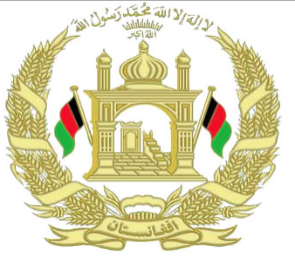 